MOHAMED SAFI BOUAIN                                                                 Tunisia, ElAouina Tunis 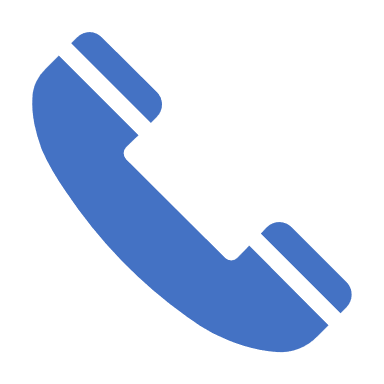 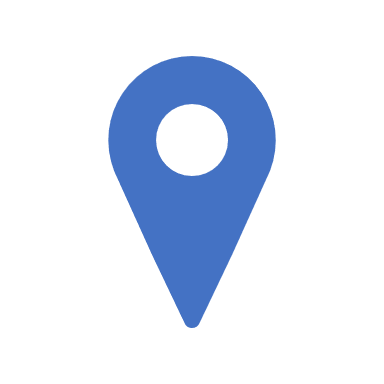 MECHANICAL PIPING PROJECT ENGINEER                                               00216 21 168 373                         medsafibouain@gmail.com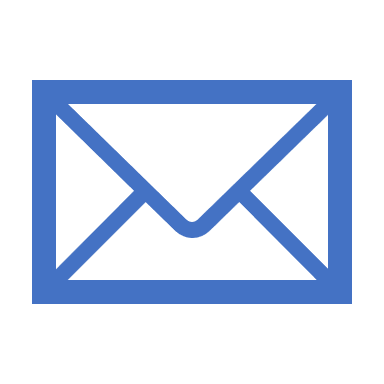 LANGUAGES : French (Fluent), English (Intermediate), Arabic (Mother tongue)SKILLS : Project Management, Engineering, Planification, Communication, Leadership, Team, Motivated, Flexible, Tendering, Cost estimation, Oil&Gas, CPF, Mechanical, Materials, International standards (EN,API, ASME,NFPA..),Companies standards(DEP shell,Total,Aramco, RC..), Conception, Drawings 2D, Model 3D, Calculation notes, Piping, Tanks, Pressure vessels, Pumps, Static and rotating Equipements, Commisionning, Supervision, Quality,Inspection.COMPUTER SKILLS : MSproject, CAESER II, AMETank, PvElite, SolidWorks, Autocad, Cadworx, AconexPROFESSIONAL EXPERIENCE EDUCATIONTRAINING AND PROFESSIONAL DEVELOPPEMENTFrom March 2017Mechanical and Piping Project EngineerFrom March 2017Company : BIA (German Group BMA), Tunisia & Saudi ArabiaFrom March 2017Project : ALREEF Sugar Refinery, Saudi Arabia (Jizan Economic City)From March 2017A Turnkey project EPC, Budget 330 Million Euro, Surface of 145000 m² From March 2017Execution Phase on site (Saudi Arabia)From March 2017Supervised the erection of heavy equipments : Different type of rotating and static equipments that have weights from 0,5 up to 210 Tonne such as : Failing Film Evaporators,Crystallizers,condensers,Vaccum pupms, Drum druyer, heat exchangers,pumps, Agitators, belt conveyors, Buckets Elevators,Fun’s/filters,Pressure vessel,Piping,Tube expanding, scrubbers, Dedusting system, Vibrators, Tanks/Tower, Desox/Denox, Flue gas treatment, Desalination station, water treatment plant…)Managed and animated a multinational team of 15 person.Assisted and communicated with the client/contractor/3rd Parties.Approved the erection procedure MOS, Wrote the works progress report and communicated with the project manager.Ensured the installation quality, wrote NCR, approved RFI’sand shop drawing, Approved HandOver Reports, Verified Punch List.Coordinated between engineering office and the team on site.Design and Engineering phase (Tunisia)Established, Verifed and approved 3D model.Performed mechanical calculation notes : storage tanks, piping flexibility (Static, advanced Static..), piping supports, pressure vessels, pump heads, pump sealings, head losses..according to the related standards (API,ASME,EN..) and project specifications.Established Sketch’s, concepted equipments, verified and approved mechanical drawings (Layout, Piping arrangment, Piping Iso’s..), Established technical specification, technical data sheet TDS, bill of materials MTO (Piping, statics and rotating equipments)Coordinated with the different departments (Civil, Process, Electrical..) Communicated and negociated with suppliers, financial and technical evaluation of the received offers and assisted meetings with suppliers.September 2016-February 2017Mechanical Project EngineerSeptember 2016-February 2017Company : CHAUDRA, Tunisia (A recognized EPC company in Tunisia)Project : EPC of API 650 Tanks on behalf of OMV as part of the project of CPF Nawara (In Tunisian desert) : Natural gas treatment plantPreparation Phase Established the scope of work and all management documents with the project manager (Project chart, Histogram, Scope, Schedule, Cost).Estimated and fixed the budget in cooperation with the management and participated on the time schedule with the planning team.Reviwed the engineering package before sending to the client. Communicated and negociated with suppliers, financial and technical evaluation of the received offers (to respect the allowed budget).Coordinated with the client Via ERP Aconex, assited the meetings.Execution phase on site (Tunisian Desert)Supervised the planning, managed the budget and cared for the project purpose (schedule, cost and quality).Managed, as the first responsible on site, the project team (a team of 50 engineers, technician, forman, welders, skillers workers…).Managed and evaluated Changes in cooperation with the management.Presented the project status during the meetings, coordinated between internal and external intervenants (played the role of the Focal Point).Wrote the progress reports and communicate it to the management and to the client and.           Ensured that all project specification are respected (Quality, HSSE, Procurment..).December 2015-August 2016Junior Project ManagerDecember 2015-August 2016Company : MERI, Tunisia (A recognized EPC company in Tunisia)Project 01 : Enginnering, Fabrication and supply of 187 fuel storage tanks on behalf of the National company of fuel distribution SNDP (Budget of 500K euro)Project 02 : Supply of two pig luncher/receiver DN 16’’x18’’ on behalf of GTP Algeria (Budget of 100K Euro)Participated in the definition of the project management plans, prepared all documentation related to management..Collaborated, Motivated and animated the project team (Engineering team, Site team, workshop, 3rd Party, subcontractor..)Managed the project through the different cycles (Initiating, execution, montoring/control, closure) under the lead of the projects director.Approved the progress reports, prepared and send invoice to client (Follow up the invoices and make sure that payment is done). Manage modifications and changes.April 2015-November 2015Head of Engineering DepartmentApril 2015-November 2015Company : MERI, Tunisia (A recognized EPC company in Tunisia)Project 01 : Fire Fighting network at AUHANET on behalf of SONATRACH in Algeria (Budget of 8 Million Euro,25 km piping, 18000m3 fire water reserve)Project 02 : Acquisition of an underground Avgas tank on behalf on Tunisian minister of defense.Estimated and fixed the budget of engineering projects in cooperation with the technical direction and established the projects planning.Calculated perfomence indicators KPI, wrote the progress reports.Lead, motivated and animated the engineering team (a team of 15 engineers and drafters).Performed mechanical calculation notes : storage tanks, piping flexibility (Static, advanced Static..), piping supports, pressure vessels, pump heads, pump sealings, head losses..according to the related standards (API,ASME,EN..) and project specifications.Conducted projects to avoid delays and budget excess, ensured that all quality procedure and requirement are respected according to ISO 9001.January 2013-March 2015Project Engineer/Site EngineerJanuary 2013-March 2015Company : MERI, Tunisia (A recognized EPC company in Tunisia)Project 01 : Maintenance and Retest of a GPL sphere on behalf on BUTAGAS (VivoEnergy Tunisia)Project 02 : Loading unloading skid, additif network (SHELL Tunisia)Project 03 : Maintenance of storage tanks R16&R18 on behalf of SNDP (Budget of 450 Mille Euro), Tanks of 30m diameter and 14m hightWrote the tender book, evaluated the received offer (technical and financial) and participated in the selection of suppliers.Established the erection method of statment for static and rotating equipment and supervised erection activities.Perfomed the mechanical calculation notes (tanks, piping, pumps, supports..) and verified the subcontracted calculation notes/drawings.Established technical specification, technical data sheet TDS, bill of materials MTO (Piping, statics and rotating equipments).Coodinated between enginnering office, project manager and site team.Prepared the progress reports/project status and presented the status of project during follow up meetings with the management.August 2010-December 2012Mechanical Project Engineer/CoordinatorAugust 2010-December 2012Company : MERI, Tunisia (A recognized EPC company in Tunisia)Project 01 : EPC of two loading stations of light&heavy products, GPL and JET-A on behalf of petrol refinery STIR in TunisiaProject 02 : Construction of a sulphur filtration&fusion station on behalf of Tunisian chemical group GCT (the project process is a Tunsian patent of GCT)Project 03 : Construction of a HFO&GO tank farm at Nouadhibou Terminal on Behalf of SNIM MauritaniaEstablished, verified and approved 3D models, drawings.Performed mechanical calculation notes : storage tanks, piping flexibility, floattation, piping supports, heat transfer, pressure vessels, pump heads, hydraulic calculation in piping system, head losses, fire fighting,..according to the related standards (API,ASME,EN..).Prepared Sketch’s, Established 3D model concepted equipments, prepared technical specification, technical data sheet, bill of materials..Wrote tender books, prepared technical offer to answer call of bid and evaluated technically the supplier offers.Coordinated and worked with the mechanical team (engineers and drafters) and communicated with civil, process departments.September 2004-June 2010Engineering degree in materials/mechanicalNational school of Engineers Sfax, Tunisia2018Piping Calculation Training software CAESAR II (Hexagon France Trainers)2016Primavera PPM project management software2013Assited the training and Passed with succes the exam of API 653-Aboveground Storage tank inspector-American petroleum institute (ID 48475).2013PMP Project management for professional Training (40 heures)2013Conception and modelisation 3D using SolidWorks2011Quality management training ISO 9001 (Intenal auditor)